Об утверждении Порядка создания и ведения аккаунтов администрации Мариинско-Посадского района в социальных сетяхВ целях совершенствования взаимодействия органов местного самоуправления Мариинско-Посадского района с населением и организации работы в информационно-телекоммуникационной сети «Интернет» и обеспечения открытости муниципального управления, администрация Мариинско-Посадского района Чувашской Республикип о с т а н о в л я е т:1. Утвердить прилагаемый Порядок создания и ведения аккаунтов администрации Мариинско- Посадского района Чувашской Республики в социальных сетях.Контроль за исполнением настоящего постановления возложить на управляющего делами – начальника отдела организационной работы администрации Мариинско-Посадского района Веденееву М.М.Глава администрации Мариинско- Посадского района                                                                     В.Н. МустаевУтвержденПостановлением администрации Мариинско- Посадского района Чувашской Республикиот  16.10.2020   №  687  П О Р Я Д О Ксоздания и ведения аккаунтов администрации Мариинско-Посадского района Чувашской Республики в социальных сетяхI. Общие положения1.1. Настоящий Порядок определяет правила создания и ведения аккаунтов администрации Мариинско-Посадского района Чувашской Республики в социальных сетях «Одноклассники», «ВКонтакте», «Facebook» и «Instagram» (далее также соответственно – аккаунты, социальная сеть).1.2. Отдел информатизации администрации Мариинско- Посадского района Чувашской Республики осуществляет создание и ведение аккаунтов администрации Мариинско-Посадского района Чувашской Республики в социальных сетях на основании контент-плана.1.3. Реестр аккаунтов в социальных сетях подлежит размещению на Портале органов власти Чувашской Республики в информационно-телекоммуникационной сети «Интернет».II. Организация наполнения аккаунтов2.1. В аккаунтах администрации Мариинско-Посадского района Чувашской Республики рекомендуется размещать в течение недели не менее 10 публикаций, содержащих информацию о деятельности главы администрации Мариинско-Посадского района Чувашской Республики или другую общественно значимую информацию.2.2. При ведении аккаунтов используются тексты, фотографии, инфографика, карточки, анимация, видео, трансляции прямых эфиров, опросы, конкурсы, акции, иные материалы и форматы с учетом специфики каждой социальной сети в соответствии с законодательством Российской Федерации.2.3. Аккаунты должны иметь текстовое описание и дизайнерское оформление. При ведении аккаунтов рекомендуется применять также новые возможности социальных сетей (приложения, виджеты, динамичные обложки).2.4. При создании текстов необходимо использовать стиль, характерный для общения в социальных сетях (разговорный). Не рекомендуется публиковать информацию в формате пресс-релизов, использовать канцеляризмы.2.5. Отдел информатизации администрации Мариинско-Посадского района Чувашской Республики проводит модерацию комментариев и сообщений пользователей в аккаунтах администрации Мариинско-Посадского района Чувашской Республики. Удалению подлежат комментарии и сообщения пользователей, содержащие спам-рассылки, оскорбления и нецензурные выражения. Управляющий делами - начальник 
отдела организационной работы					Веденеева М.М.Начальник отдела юридической службы				Цветкова О.В.Начальник отдела информатизации					Иванов А.П.Чăваш  РеспубликинСĕнтĕрвăрри районĕнадминистрацийĕЙ Ы Ш Ă Н У                    №Сĕнтĕрвăрри  хули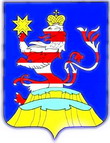 Чувашская  РеспубликаАдминистрацияМариинско-ПосадскогорайонаП О С Т А Н О В Л Е Н И Е16.10.2020 № 687г. Мариинский  Посад